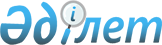 Об организации призыва граждан Республики Казахстан на срочную военную службу на территории области в апреле-июне и октябре декабре 2004 года
					
			Утративший силу
			
			
		
					Совместное решение Северо-Казахстанского областного Маслихата и Акима области N 6/12-1 от 15 апреля 2004 года. Зарегистрировано Департаментом юстиции Северо-Казахстанской области 18 мая 2004 года N 1246. Утратило силу - решением акима Северо-Казахстанской области от 26 сентября 2011 года N 27

      Сноска. Утратило силу - решением акима Северо-Казахстанской области от 26.09.2011 N 27      В целях реализации Указа Президента Республики Казахстан от 30 марта 2004 года N 1326 "Об увольнении в запас военнослужащих срочной военной службы, выслуживших установленный срок военной службы, и очередном призыве граждан Республики Казахстан на срочную военную службу в апреле-июне и октябре-декабре 2004 года" и в соответствии со статьей 13 Закона Республики Казахстан от 19 января 1993 года "О всеобщей воинской обязанности и военной службе" областной маслихат и аким области РЕШИЛИ: 

      1. Организовать призыв на срочную военную службу в Вооруженные Силы, другие войска и воинские формирования Республики Казахстан в апреле-июне и октябре-декабре 2004 года граждан мужского пола, которым ко дню призыва исполнилось 18 лет, не имеющих право на освобождение или отсрочку от призыва на срочную военную службу, а также граждан, утративших право на отсрочку от призыва. 

      2. Утвердить состав областной призывной комиссии согласно приложению. 

      3. Акимам районов и города Петропавловска: 

      1) совместно с местными представительными органами районов и города через военные комиссариаты организовать и обеспечить проведение призыва на срочную военную службу; 

      2) утвердить составы районных и городских призывных комиссий, и графики проведения призыва; 

      3) обеспечить военные комиссариаты помещениями для работы призывных комиссий; 

      4) обеспечить организованную явку граждан в военные комиссариаты для прохождения призывной комиссии и отправки в войска, выделить для этих целей группы оповещения и розыска призывников; 

      5) обеспечить автомобильным транспортом и выделить необходимое количество технических работников; 

      6) расходы, связанные с выполнением указанных мероприятий, осуществить за счет местных бюджетов в пределах, выделенных на указанные мероприятия ассигнований. 

      4. Департаменту здравоохранения:  

      1) обеспечить работу медицинской комиссии на областном сборном пункте в городе Петропавловске; 

      2) укомплектовать комиссии по медицинскому освидетельствованию призывников врачами-специалистами, особенно врачами узких специальностей; 

      3) предусмотреть места в лечебно-профилактических учреждениях для медицинского обследования граждан направленных призывными комиссиями. 

      5. Управлению внутренних дел области:  

      1) ввести в состав призывных комиссий должностных лиц из числа руководящего состава управления города Петропавловска и районных отделов внутренних дел; 

      2) организовать взаимодействие с военными комиссариатами в период призыва граждан, обеспечить порядок и дисциплину на призывных пунктах; 

      3) выделить наряд полиции на круглосуточное дежурство на областном сборном пункте на период призыва, обеспечить выделение усиленных нарядов на железнодорожную станцию, на места сбора и отправки молодого пополнения в войска; 

      4) осуществлять контроль за явкой граждан на призывные пункты, пресекать попытки уклонения от призыва. 

      6. Акиму города Петропавловска на областном сборном пункте организовать продажу продовольственных и промышленных товаров. 

      7. Управлению культуры организовать на призывных пунктах выступления коллективов художественной самодеятельности и демонстрацию кинофильмов по военно-патриотической тематике. 

      8. Управлению туризма и спорта организовать на областном сборном пункте проведение спортивно-массовых мероприятий, проверку физической подготовленности призывников. 

      9. Контроль за исполнением решения возложить на заместителя акима области Развина С.В.       Председатель VI сессии   

      областного маслихата       Аким области Приложение                 

       к совместному решению           

      N 6/12-1 от 15 апреля 2004 г.       

      областного маслихата и акима области    

"Об организации призыва граждан      

      Республики Казахстан на срочную      

      военную службу на территории       

       области в апреле-июне и         

      октябре-декабре 2004 года"         

  СОСТАВ 

      областной призывной комиссии: 
					© 2012. РГП на ПХВ «Институт законодательства и правовой информации Республики Казахстан» Министерства юстиции Республики Казахстан
				РАЗВИН 

Сергей Владимирович председатель комиссии,заместитель акима области АМАНГЕЛЬДИЕВ Талгат Бекмуратович заместитель председателя комиссии, областной военный комиссар Члены комиссии КРИВОШЕЕВА 

Зоя Ивановна секретарь комиссии, медсестра областной больницы МАГЗУМОВ 

Азамат Бельгибаевич заместитель начальника департамента здравоохранения РУДЫЙ 

Петр Васильевич врач-терапевт областного военного комиссариата, председатель медицинской комиссии СУЛТАНОВ 

Талгат Дюсенович заместитель начальника областного управления внутренних дел 